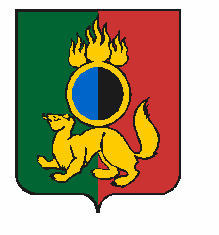 АДМИНИСТРАЦИЯ ГОРОДСКОГО ОКРУГА ПЕРВОУРАЛЬСКПОСТАНОВЛЕНИЕг. ПервоуральскПОСТАНОВЛЯЕТ:18.08.2021№1567О внесении изменения в постановление Администрации городского округа Первоуральск от 15 июня 2021 года
№ 1170 «Об установлении публичного сервитута на земельные участки»В соответствии со статьей 48 Федерального закона № 131-ФЗ от 6 октября         2003 года "Об общих принципах организации местного самоуправления в Российской Федерации",  Администрация городского округа ПервоуральскВнести изменение в постановление Администрации городского
округа Первоуральск от 15 июня 2021 года № 1170 «Об установлении публичного
сервитута на земельные участки», изложив приложение в новой редакции.Настоящее постановление опубликовать в газете «Вечерний Первоуральск» и разместить на официальном сайте городского округа  Первоуральск в    информационно-телекоммуникационной сети «Интернет» по адресу: www.prvadm.ru.Контроль за исполнением настоящего постановления возложить на заместителя Главы Администрации городского округа Первоуральск по муниципальному управлению Д.М. Крючкова.Глава городского округа ПервоуральскИ.В.Кабец